Name: 		Date: 	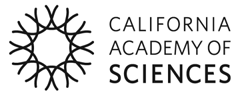 ObjectCarbonNo CarbonExplain Your AnswerSeashellWoodPlasticFabricCarbonated DrinkWater